Bonne fête Maman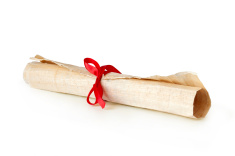 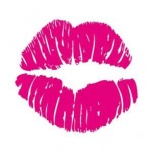 Qui m’embrasse le matin…..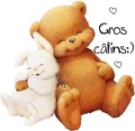 Me fait plein de câlins ?               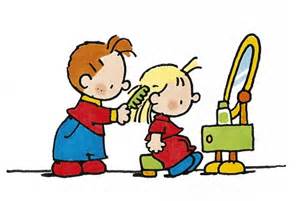 Qui m’habille et me coiffe…                 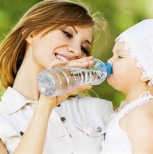 Me donne à boire si j’ai soif ?      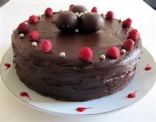 Qui me prépare des gâteaux…                 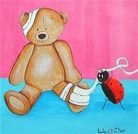 Soigne mes petits bobos ?                        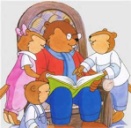 Qui raconte des histoires….                                   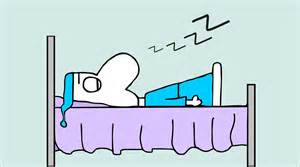 Pour m’endormir le soir ?                                           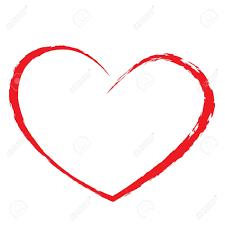 C’est ma maman, Maman chérie…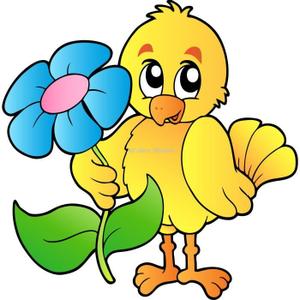 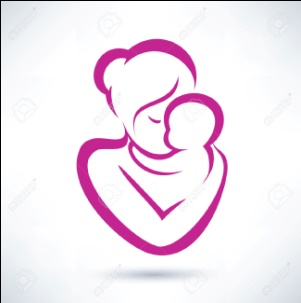 Et c’est elle la plus jolie ! 